БОЙОРОК                                                                   РАСПОРЯЖЕНИЕ13 январь 2021 й. 		            №4                        13 января 2021 г.Об установлении сроков выплаты заработной платыУстановить, что  выплата заработной платы работникам администрации сельского поселения Юмашевский сельсовет муниципального района Чекмагушевский район Республики Башкортостан осуществляется 2 раза в месяц в следующие сроки: 16 числа текущего месяца - аванс, 30 (31) числа текущего  месяца - расчет по заработной плате.Глава сельского поселения			                     	Р.Х. СалимгарееваБАШҠОРТОСТАН  РЕСПУБЛИКАҺЫСАҠМАҒОШ  РАЙОНЫ муниципаль районЫНЫҢ   ЙОМАШ АУЫЛ СОВЕТЫ АУЫЛ  БИЛӘмӘҺЕ  ХАКИМИӘТЕ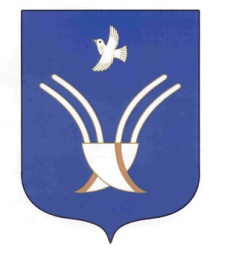 Администрациясельского поселенияЮМАШЕВСКИЙ СЕЛЬСОВЕТмуниципального района Чекмагушевский район Республики Башкортостан